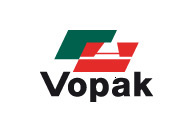 NOTA DE PRENSA VOPAK COMPLETA LA DESINVERSIÓN DE LAS TERMINALES EN AMSTERDAM Y HAMBURGORotterdam, 01 de octubre de 2019.- Royal Vopak ha completado hoy la desinversión anunciada anteriormente de sus terminales en Amsterdam y Hamburgo a First State Investments. Esta desinversión se anunció el día 5 de abril de 2019. El valor total de la transacción acordada de las terminales en Amsterdam  y Hamburgo es de alrededor de 600 millones de euros, incluida una compensación contingente de 15 millones de euros que está sujeta a ciertas condiciones de ingresos. Al finalizar la transacción, se generará una entrada de efectivo para Vopak de aproximadamente 555 millones de euros. La ganancia excepcional total después de impuestos será de alrededor de 190 millones de euros, que se registrará en el tercer trimestre de 2019.Para la inversión de la terminal en Algeciras, Vopak está actualmente en conversaciones con los accionistas minoritarios actuales en esta terminal para la venta de la participación del 80 por ciento por el mismo precio de compra y los mismos términos y condiciones acordados con First State Investments.  Al finalizar la transacción de la terminal en Algeciras, el uso de los ingresos totales resultado de la desinversión se anunciará de acuerdo con la estrategia y el marco financiero presentado en el mercado de valores de Vopak  el pasado 27 de noviembre de 2018. Vopak Royal Vopak es la empresa líder mundial de almacenamiento de tanques independientes. Vopak opera en una red global de terminales ubicadas en lugares estratégicos a lo largo de las principales rutas comerciales. Con una historia de 400 años y una política orientada hacia la máxima garantía en seguridad y  sostenibilidad, Vopak garantiza un almacenamiento seguro, limpio y eficiente de productos líquidos a granel y gases para sus clientes. Vopak permite facilita la entrega de productos que son vitales para nuestra economía y nuestra vida cotidiana, desde productos químicos, aceites, gases y GNL, hasta biocombustibles y aceites vegetales, con una apuesta decidida a desarrollar soluciones de infraestructura clave para los sistemas energéticos cambiantes del mundo así como en digitalización e innovación. Vopak figura en el Euronext Amsterdam y tiene su sede en Rotterdam, Países Bajos. Para obtener más información en visite la página web de la compañía: www.vopak.com Para más información: Pilar Mena / Rocío Ramila 630 13 39 77